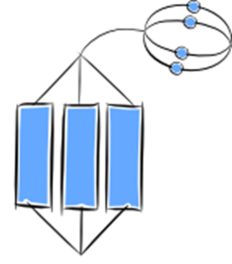 Extended AbstractI have several ideas about …I can link them to the big pictureI can look at these ideas in a new and different way… and determine, based on my log, what actions I should take to keep improving when weight training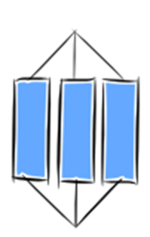 RelationalI have several ideas about …I can link them to the big picture I know FITT & I can apply all parts of FITT to making improvements when weight training.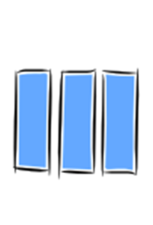 MultistructuralI have several ideas about …I know all parts of the FITT principle and I can apply at least 1 to making improvements when weight training.Unistructural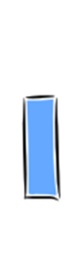 I have one idea about …I know one thing about FITT Principle and how to apply it to weight training.Prestructural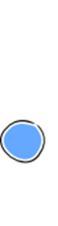 I am not sure about …I know nothing about the FITT Principle or how to apply it to weight training.